La informació sol·licitada en aquest formulari ha de ser enviada per correu electrònic a lgtbimataro@gmail.com.Amb la present, sol·licito la meva inscripció com a soci/sòcia a l’associació “Mataró LGTBI”, tenint dret a participar de totes les seves activitats, així com a tots els drets que em corresponguin d’acord amb els Estatuts de l’associació.*Els/Les menors d’edat hauran de portar l’autorització corresponent dels/les seus/seves tutors/es legals.Nom:Cognoms:Població i codi postal (C.P):DNI/NIE:e-mail:Telèfon mòbil:Vols formar part del grup de WhatsApp?Data i SignaturaD’acord amb la Llei de Protecció de Dades li informem que les seves dades no seran cedides a terceres persones, excepte per obligació legal; que només seran recollides per informar de les nostres activitats; i que pot exercir els seus drets d’accés, rectificació i supressió enviant un mail a lgtbimataro@gmail.com. Full d’inscripció de soci/sòcies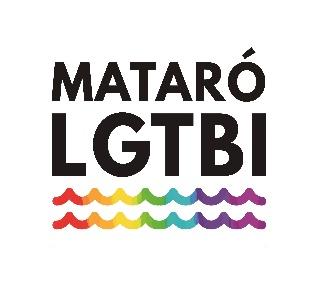 